Bondarenko AleksandrExperience:Documents and further information:All STCW Certificates are available,3-rd class engineers license ,USA visa,1 month dry dock experience.Have a great desire to work and grow. English level-upper intermediate.Position applied for: Engine CadetDate of birth: 14.03.1996 (age: 21)Citizenship: UkraineResidence permit in Ukraine: YesCountry of residence: UkraineCity of residence: OdessaPermanent address: Apt. 71/24 Dobrovolskogo str.Contact Tel. No: +38 (063) 619-83-62E-Mail: benal@ukr.netU.S. visa: Yes. Expiration date 01.09.2020E.U. visa: NoUkrainian biometric international passport: Not specifiedDate available from: 01.11.2016English knowledge: GoodMinimum salary: 1000 $ per month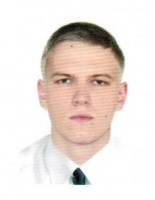 PositionFrom / ToVessel nameVessel typeDWTMEBHPFlagShipownerCrewingEngine Cadet09.05.2015-07.11.2015MSC FedericaContainer Ship65000MAN B&W 12K90MC48000PanamaMSC crewing servicesEngine Cadet06.08.2014-27.01.2015IrisBulk Carrier6918MAN B&W 6S26MC2935MoldovaRed Ford InvestCross GroupEngine Cadet10.06.2013-28.07.2013Training Ship DruzhbaTraining Ship500Zultzergat1100UkraineONMAONMA